   	АКТУАЛЬНІСТЬ ДОСВІДУ На сьогодні шкільна освіта дещо віддалена від реальних життєвих ситуація і породжуваних ними завдань, від повсякденної діяльності школярів, їх саморозвитку, мотивації та цінностей. Зазвичай у середній школі розв'язуються задачі формування теоретичних, рідше прикладних знань і вмінь у межах одного предмета, тому про розвиток школяра можна говорити в першу чергу її когнітивній сфері.Тому виникає необхідність використання методів, характерних для особистісно орієнтованого навчання, які дозволяють моделювати та імітувати поведінку школярів у суспільстві. З-поміж них велике значення має метод проектів.	ТЕОРЕТИЧНА БАЗА	 Метод проектів виник близько ста років тому в США завдяки ідеям філософа і педагога Джона Д'юї (1859-1952). Обстоюючи гуманістичний напрям в освіті, учений обґрунтував мету, завдання та зміст педагогіки проектування.Під керівництвом С. Шацького в 1905 р. було організовано невелику групу співробітників, які намагалися активно використовувати проектні методи в практиці викладання.Зокрема, відомий український педагог Г. Ващенко називав їх методом шукань, який спрямований на розвиток в учнів творчих здібностей. Інший дослідник — Г. Іваниця  вважав, що виховна стратегія має базуватися передусім на інтересах окремої особистості та її безпосереднього оточення.НАУКОВА ЗНАЧУЩІСТЬ Сутність методу проектів полягає в організації взаємодії учнів та педагога в навчально-виховному процесі, який об'єднує його змістовий, процесуальний та методичний компоненти. При цьому в індивідуальній або спільній самостійній роботі учні послідовно застосовують певну сукупність навчально-пізнавальних прийомів, які дозволяють розв'язати поставлені задачі. У процесі виконання проекту суттєво розширюється коло задач, які розв'язуються учнями, починаючи від закладених у змісті проекту й закінчуючи тими, що стосуються діяльності в різних соціальних сферах.	НАЯВІСТЬ ЕЛЕМЕНТІВ НОВИЗНИ ТА ОРИГІНАЛЬНОСТІВикористання  методу проектів — не самоціль. Це лише засіб для досягнення тієї атмосфери у класі, яка найкраще сприятиме співробітництву, порозумінню і доброзичливості, дасть змогу реалізовувати особистісно орієнтоване навчання. Головна риса методу проектів — використання власного досвіду учнями під час розв'язання проблемних питань, їм надається максимальна свобода розумової діяльності при побудові логічних ланцюгів. Специфіка методу проектів полягає в тому, що в його процесі засвоюються не готові знання, а перш за все способи їх здобуття. ХАРАКТЕРИСТИКА ДОСВІДУ ЗА ІННОВАЦІЙНИМ ПОТЕНЦІАЛОММетод проектів дозволяє розв’язувати проблемні ситуації через пошук інформації, публічний захист, презентацію та аналіз підсумків. Результатом проектувальної діяльності є здобуття навчального та соціального досвіду, активна реалізація життєвих планів особистості та творчий розвиток.За проектною технологією навчально-виховна діяльність, набуваючи дослідницького характеру, сама стає предметом засвоєння. У її процесі школярі самостійно визначають послідовність виконання певного завдання, усвідомлюють його характер, оцінюють набутий досвід, контролюють ефективність власних дій.Використання методу проектів допомагає вчителеві співпрацювати з усім класом, з кожним учнем і учням між собою. Розмежовуючи діяльність учителя та учнів, можна виокремити наступні кроки діяльності з проектування:вибір теми проекту (у межах визначеної тематики), його типу,
кількості учасників;обмірковування вчителем можливих варіантів проблем;висунення проблем учнями з допомогою вчителя (запитання,
ситуації тощо);розподіл завдань по групах, обговорення можливих методів
дослідження, пошуку інформації, творчих розв'язань;самостійна робота учасників проекту над виконанням індивідуальних чи групових дослідницьких, творчих завдань;захист проектів;колективне обговорення, експертиза, оголошення результатів
зовнішнього оцінювання, формулювання висновків.ПРАКТИЧНА ЗНАЧУЩІСТЬДОСВІДУПроектувальні технології ґрунтуються на позиціях прогресивної педагогіки, що передбачає сприйняття виховання як постійної реконструкції особистого досвіду учнів, а також відповідність змісту виховання інтересам і потребам школярів. Виконання проекту є непростим завданням, але чим складніша пропонована ситуація, тим більше мобілізується орієнтована основа діяльності старшокласників, тим активніше формуються і тренуються їхні особистісні якості. Щоб досягти цього результату, необхідно навчити дітей самостійно мислити, знаходити й розв'язувати проблеми, залучаючи для цього знання з різних галузей, здатність прогнозувати результати й можливі наслідки різних варіантів розв'язання, уміння встановлювати причинно-наслідкові зв'язки.Оволодіння навичками розв'язання життєво важливих проблем, підтверджує актуальність використання методу проектів. Його підготовка, презентація і наступне самооцінювання виконаної роботи дають учням змогу активізувати свої інтелектуальні, моральні, фізичні сили для розв'язання певних проблем, сприяють формуванню громадянської позиції.РЕЗУЛЬТАТИВНІСТЬПроекти органічно вписуються в навчально-виховний процес або виконуються в позаурочний час. Метод  проектів як метод навчання відповідає основним положення системи освіти: формує критичне і творче мислення як пріоритетні напрямки інтелектуального розвитку людини. Критичне мислення сприяє розвитку таких навичок: аналіз інформації, відбір і порівняння фактів, встановлення асоціацій з вивченими явищами, фактами, самостійність, логічна побудова доказів, систематизація результатів.Творче мислення передбачає такі навички: мислений експеримент, самостійне використання знань для розв’язання нової задачі, здатність комбінувати  відомі методи, комплексний підхід до проблеми, здатність передбачати можливі наслідки  рішень, що сприймаються, встановлювати причинно-наслідкові зв’язки, інтуїтивне розв’язання проблеми. Колективна та індивідуальна робота над тією чи іншою проблемою, яка має на меті не тільки розв’язати дану проблему і довести правильність її розв’язку, а й показати результат своєї діяльності як певний продукт, передбачає необхідність у різні моменти пізнавальної, експериментальної творчої діяльності використовувати сукупність перелічених вище навичок. Застосування елементів даної технології дозволяє розв'язувати комплекс освітніх, виховних і розвивальних задач.МОЖЛИВІСТЬ ТВОРЧОГО НАСЛІЛУВАННЯ:З метою досягнення позитивних результатів у впровадженні методу проектів кожен учитель має бути різнобічно підготовлений: інформаційно (із теоретичною підготовкою);організаційно-практично (із закріпленням та апробацією теоретичних знань на практиці); рефлексивне) (із самостійною роботою над осмисленням і творчим аналізом результатів експериментальної роботи); корекційно (спрямування на поповнення знань і практичних навичок учителя, необхідних для подолання, труднощів, що виникли); методологічно (консультації з педагогами-тренерами, які можуть навчати інших, відвідування майстер-класів).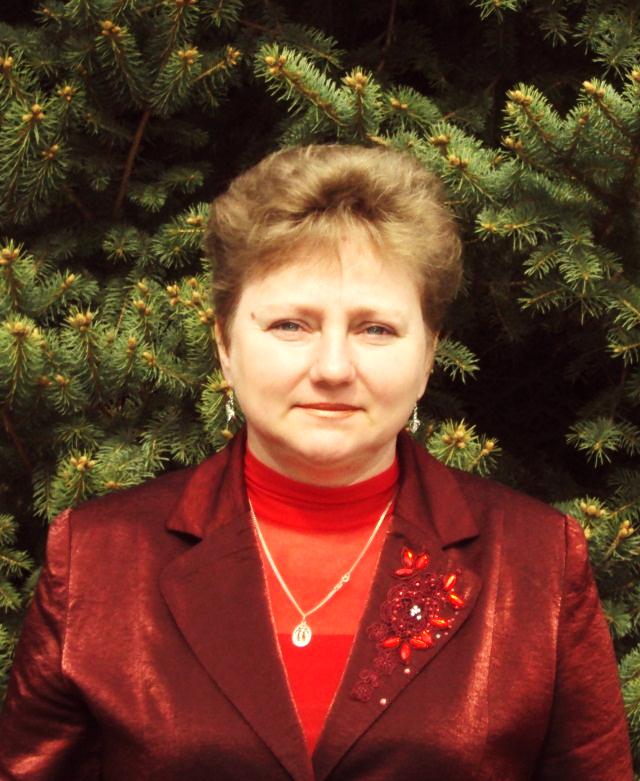 Буравська Ірина ВікторівнаВчитель біології-географіїСпеціаліст вищої кваліфікаційної категорії, Вчитель методистОсвіта вищаПосада – директор навчально-виховного комплексуПедагогічний стаж - 26 роківАдміністративний стаж – 7 роківПроблемна тема, над якою працює вчитель: «Метод проектів – як засіб творчого потенціалу та критичного мислення у навчально-виховному процесі» 